РОЗПОРЯДЖЕННЯ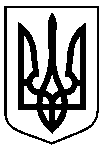 МІСЬКОГО ГОЛОВИм. СумиК О Ш Т О Р И Свитрат на проведення навчально-тренувального збору з легкої атлетики(одна тисяча чотириста дев’яносто гривень 23 копійки)Заступник начальника відділу у справах молоді та спорту	                   		 Н.М. Красношевськавід 22.06.2016   № 197-Р Про проведення навчально-тренувального збору з легкої атлетики           На виконання рішення Сумської міської ради від 24 грудня           2015 року № 174-МР «Про програму «Фізична культура і спорт міста Суми на 2016 – 2018 роки» (завдання 1 підпрограма 1), керуючись  пунктом 20 частини четвертої статті 42 Закону України «Про місцеве самоврядування в Україні»:           На виконання рішення Сумської міської ради від 24 грудня           2015 року № 174-МР «Про програму «Фізична культура і спорт міста Суми на 2016 – 2018 роки» (завдання 1 підпрограма 1), керуючись  пунктом 20 частини четвертої статті 42 Закону України «Про місцеве самоврядування в Україні»:           На виконання рішення Сумської міської ради від 24 грудня           2015 року № 174-МР «Про програму «Фізична культура і спорт міста Суми на 2016 – 2018 роки» (завдання 1 підпрограма 1), керуючись  пунктом 20 частини четвертої статті 42 Закону України «Про місцеве самоврядування в Україні»:Відділу у справах молоді та спорту Сумської міської ради (Красношевська Н.М.), з метою якісної підготовки до всеукраїнських змагань  з легкої атлетики провести, з 23 червня по 4 липня 2016 року навчально-тренувальний збір провідній спортсменці міста Суми,                 майстру спорту України міжнародного класу Кашиній Інні Олександрівні та її тренеру Кривохижі Миколі Миколайовичу. Відділу у справах молоді та спорту Сумської міської ради (Красношевська Н.М.), з метою якісної підготовки до всеукраїнських змагань  з легкої атлетики провести, з 23 червня по 4 липня 2016 року навчально-тренувальний збір провідній спортсменці міста Суми,                 майстру спорту України міжнародного класу Кашиній Інні Олександрівні та її тренеру Кривохижі Миколі Миколайовичу. Відділу у справах молоді та спорту Сумської міської ради (Красношевська Н.М.), з метою якісної підготовки до всеукраїнських змагань  з легкої атлетики провести, з 23 червня по 4 липня 2016 року навчально-тренувальний збір провідній спортсменці міста Суми,                 майстру спорту України міжнародного класу Кашиній Інні Олександрівні та її тренеру Кривохижі Миколі Миколайовичу.           2. Департаменту фінансів, економіки та інвестицій Сумської міської ради (Липова С.А.) забезпечити фінансування в сумі 1490 (одна тисяча чотириста дев’яносто) гривень  23 коп. на проведення збору, передбачені                   в міському бюджеті по КТКВК 130102 (додаток 1).          2. Департаменту фінансів, економіки та інвестицій Сумської міської ради (Липова С.А.) забезпечити фінансування в сумі 1490 (одна тисяча чотириста дев’яносто) гривень  23 коп. на проведення збору, передбачені                   в міському бюджеті по КТКВК 130102 (додаток 1).          2. Департаменту фінансів, економіки та інвестицій Сумської міської ради (Липова С.А.) забезпечити фінансування в сумі 1490 (одна тисяча чотириста дев’яносто) гривень  23 коп. на проведення збору, передбачені                   в міському бюджеті по КТКВК 130102 (додаток 1).          3. Відділу бухгалтерського обліку та звітності Сумської міської ради (Костенко О.А.)  здійснити розрахунки по відділу у справах молоді та спорту згідно з наданими документами.          3. Відділу бухгалтерського обліку та звітності Сумської міської ради (Костенко О.А.)  здійснити розрахунки по відділу у справах молоді та спорту згідно з наданими документами.          3. Відділу бухгалтерського обліку та звітності Сумської міської ради (Костенко О.А.)  здійснити розрахунки по відділу у справах молоді та спорту згідно з наданими документами.4. Організацію виконання даного розпорядження покласти на секретаря міської ради Баранова А.В.даного розпорядження покласти на заступника міського голови з питань діяльності виконавчих                      органів ради згідно з розподілом обов’яз4. Організацію виконання даного розпорядження покласти на секретаря міської ради Баранова А.В.даного розпорядження покласти на заступника міського голови з питань діяльності виконавчих                      органів ради згідно з розподілом обов’яз4. Організацію виконання даного розпорядження покласти на секретаря міської ради Баранова А.В.даного розпорядження покласти на заступника міського голови з питань діяльності виконавчих                      органів ради згідно з розподілом обов’язВ.о. міського головиз виконавчої роботи                                                   В.В. ВойтенкоВ.о. міського головиз виконавчої роботи                                                   В.В. ВойтенкоВ.о. міського головиз виконавчої роботи                                                   В.В. ВойтенкоКрасношевська 70-05-14Розіслати: Костенко О.А., Липовій С.А., Красношевській Н.М..  Красношевська 70-05-14Розіслати: Костенко О.А., Липовій С.А., Красношевській Н.М..  Красношевська 70-05-14Розіслати: Костенко О.А., Липовій С.А., Красношевській Н.М..  Додаток  1до розпорядження міського голови від                              № КЕКВ 2240: Виплата коштів на харчування: спортсмен             1 чол. х 12 дн. х 64,00 грн.=768,00 грн.Тренер 1 чол. х 12 дн. х 60,00 грн.=720,00 грн.Усього:1488,00 грн.Послуги банку за отримання готівки=2,23 грн.Разом:1490,23 грн.